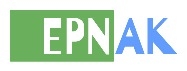 REUSSIR L'INTEGRATION PROFESSIONNELLE EN ENTREPRISE__________Plus de 80 années d'expérience ont forgé un outil exceptionnel de formation, capable de s'adapter rapidement aux réalités économiques et de maîtriser les mutations tant techniques que technologiques.Pratiquant depuis longtemps le partenariat avec les entreprises, le CRP "Jean Moulin" de Metz privilégie toutes les activités (stages en entreprise, interventions sur site réel, adaptation aux contraintes du milieu professionnel, cercles de recherche d'emploi) qui favorisent l'insertion dans des emplois durables.Afin de remplir sa mission notre établissement a deux finalités complémentaires et simultanées:la formationl'accompagnement vers  l'insertionmais aussi l’accompagnement vers et dans l’emploi la pré orientationles préparatoires  des stagiaires dont elle à la charge.Les stagiaires sont préparés aux diplômes de l'Education Nationale et/ou titre professionnel. Ils peuvent accéder, en fonction des prérequis repérés, aux niveaux V (CAP-BEP), IV(Bac Professionnel) et III (Titre professionnel) .Le CRP assure également, pour l'ensemble des stagiaires, un complément à la formation qualifiante visant la création d'une dynamique de recherche d'emploi.La volonté d'optimiser l'insertion professionnelle reste l'objectif essentiel de la reconversion professionnelle.Le Travailleur Handicapé, accidenté de la vie, propose:volontécapacité de travailaptitude à assurer des responsabilitéscompétences professionnellesLe CRP "Jean Moulin" de Metz peut lui donner les moyens de son ambition.1-Formations Le Centre de Réadaptation Professionnelle Jean Moulin dispose, dans des champs professionnels diversifiés, d'enseignants hautement qualifiés et très expérimentés dans la pédagogie aux adultes.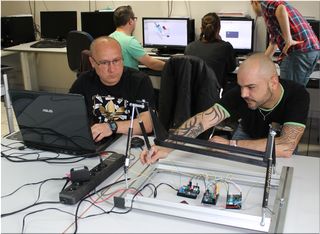  Dans chaque secteur d'activité, les filières de formation sont organisées de telle manière que le stagiaire, en fonction de ses compétences, de sa motivation et de son projet professionnel, puisse accéder à la meilleure qualification et obtenir le titre de plus élevé. La durée de la formation et l'alternance CRP/Entreprise assurent un haut niveau général et théorique ainsi que l'acquisition de compétences professionnelles reconnues.Bien implantée dans le tissu économique régional, le CRP entretient d'étroites relations avec le milieu professionnel qui intervient dans l'élaboration des référentiels de formation, l'organisation de l'alternance et le placement des stagiaires.Le CRP "Jean Moulin" propose parmi:5 filières: ArtisanatBâtimentIndustrieMaintenanceTertiaire7 formations (intégrant des séquences en entreprise) : Cordonnier(e) multiserviceOpérateur(trice) en podo-orthésieTechnicien(e) du bâtimentTechnicien(e) en Bureau d'Etudes industriellesTechnicien(e) informatique, réseaux et télécommunicationsGestionnaire administratif(ve)Pilote de drone2-Accompagnement Le centre de réadaptation professionnelle EPNAK METZ Jean MOULIN dispose d'une équipe pluridisciplinaire chargée de l'accompagnement personnalisé des stagiaires de la formation professionnelle.
L'équipe travaille en étroite collaboration avec le pole pédagogique pour contribuer à l'insertion socioprofessionnelle des stagiaires.
Chaque professionnel dispose d'un espace individuel pour recevoir les stagiaires dans des conditions optimales.
Leurs fonctions dans l’établissement :prise en compte médicale et psychologique des stagiairesaccompagnement individuel et personnaliséaménagement des postes de travailsoins et suivi des prescriptions médicalestravail avec les stagiaires sur l’hygiène de vie et l’hygiène professionnelletravail avec les stagiaires sur la prévention professionnelle telle que posture de travail, ergonomie et stresstravail collaboratif avec les enseignants, sensibilisation aux incidences du handicapdéveloppement de l’autonomie des stagiaires afin qu’ils puissent prendre en charge eux-mêmes leur intégration socioprofessionnelle (confiance en soi, capacité à développer des stratégies de compensation, connaissance des ses droits et capacités à les faire valoir, connaissance des partenaires et des services spécialisés d’appui, confrontation à de nouveaux repères professionnels).MÉDECIN - CHEF DE SERVICE Dr COLOMBANA David Il coordonne et suit le parcours des stagiaires, identifie les signes d'une altération de l’état de santé de la personne et propose des solutions médicales ou autres en lien avec les professionnels du pole MPSI et pédagogique.Il participe à l’évaluation des besoins des personnes, développe la télémédecine au sein de l’établissement, promeut l’éducation à la santé et développe des actions de prévention.Il assure la responsabilité du service Médico-Psycho-Social-Insertion et coordonne les actions avec les site de ROUBAIX et VALENCIENNES.Il aide l’infirmière dans les soins journaliers et aide médicalement à faire le relais avec le secteur libéral.ASSISTANTE MÉDICO-SOCIALE Kathy MICHELON (1er étage)Atout majeur du service dans sa capacité à l’adaptation, assistante du pole Médico-Psycho-Social, elle effectue les taches attenantes à ce service :Gestion des absences ainsi que des arrêts maladie des stagiairesCréation des dossiers de rémunérationPrise des rendez-vous pour la psychologue à la santé, l'assistante sociale, l'ergothérapeute et le médecinRemontée des variables de rémunérationÉQUIPE MÉDICALE ET PARAMÉDICALE INFIRMIÈRERACHIDA BENAOUALI (1er étage, de 8h à 16h30 pour les soins et urgences)
Autres consultations uniquement les après midi.Ses missions :Entretien d’admission de tous les stagiaires entrant en formation : constitution d’une partie du dossier médical, analyse des besoins pour mise en place d’un accompagnement personnalisé, informations données sur fonctionnement du pôle MPSI.Suivi dans la continuité des soinsPrévention individuelle : vaccination, conseil hygiéno-diététiques, tabac, automédication…Action de prévention collective en lien avec nos partenaires : info sensibilisation tabac, information vaccination, organisation d’un forum prévention en collaboration avec l’assistante sociale, organisation de bilans santé au centre d’examens de santé de la CPAM de Metz.Gestion des absences d’ordre médical en collaboration avec Kathy MICHELON.Participation aux bilans de stagiaires avec l’équipe pluridisciplinaire.Sensibilisation des membres de l’équipe pluridisciplinaire à certains handicaps, traitements…Participation aux réunions du pôle MPSI, collaboration avec les membres de l’équipe du pôle MPSI dans le cas de situation de stagiaire nécessitant l’expertise de chacun.Aménagement des conditions d’examen.Vaccination contre la grippe saisonnière des membres du personnel de l’établissement.Gestion du stock des consommables de la pharmacie et réalisation du bon de commande avec le médecin.ERGOTHÉRAPEUTESUZON PAYEN (2ème étage, Sur rendez-vous à prendre au secrétariat)L’ergothérapeute élabore des bilans des capacités fonctionnelles telles que évaluation des postures de travail, des déplacements, du port de charge mais aussi des capacités cognitives si besoin, en relation avec le projet professionnel du stagiaire.
Il met à disposition des stagiaires du matériel ergonomique en fonction de leur handicap et des problématiques rencontrés lors de la formation.
Elle peut être sollicitée pour des conseils liés aux gestes et postures dans le travail.ÉQUIPE PSYCHO-SOCIALEPSYCHOLOGUE DE LA SANTÉAURISIA BARBOSA (2ème étage, sur rendez-vous)La psychologue de la santé prend en compte la souffrance psychique de la personne accompagnée.
Sa principale mission est de favoriser le respect de l’intégrité psychique de chaque stagiaire en formation professionnelle et de l’accompagner dans la réalisation de ses projets de vie.
Au moyen d’entretiens cliniques, la psychologue de la santé vise à favoriser l’équilibre mental et le bien être émotionnel de chaque stagiaire accueilli au CRP Jean Moulin.
Les entretiens proposés visent à permettre à chaque personne de cheminer vers une reconstruction progressive
La mission directe est :
- de créer un espace d’écoute et de parole,
- d'évaluer les capacités scolaires, intellectuelles et l’état psychique des stagiaires
- d'orienter vers des services et des professionnels extérieurs.Son intervention s’inscrit dans le cadre d’une prise en charge pluridisciplinaire.ASSISTANTE SOCIALEDELPHINE CUNY (2ème étage, sur rendez-vous)L’assistante de service social propose un accompagnement individuel aux stagiaires du CRP pour prévenir ou traiter d’éventuelles difficultés personnelles ou professionnelles.ÉQUIPE D’INSERTION L'équipe d’insertion a pour mission d’accompagner les stagiaires en formation au travers de leur parcours individuel en vue de favoriser leur insertion sociale et professionnelle tout au long de leur formation.
Ce suivi individualisé et personnalisé permet aux stagiaires en préprofessionnelle comme en formation, d'être informés et accompagnés dans leur recherche de stage, dans la construction et dans la réalisation de leur parcours d’insertion professionnelle, tout en instaurant une relation de coopération et de confiance.Pour ce faire, une mobilisation de réseau professionnel (entreprises, partenaires locaux, organismes de formation…) ainsi que le pole médico-psycho-social
Le stagiaire reste acteur de son projet professionnel et participe activement à son élaboration et à sa réalisation.PSYCHOLOGUE DU TRAVAILSOPHIE CAMUS (1er étage, sur rendez-vous)Axe son travail sur les sollicitations individuelles pour la recherche de stage, référent dans le PAP, toutes actions favorisant l’insertion professionnelle à venir, les relations avec les entreprises et les entretiens et réalisations de CV.
Elle contribue à la mise à disposition de ressources « INSERTION » sur le site du CRP.CONSEILLÈRE EN INSERTION PROFESSIONNELLENATHALIE SIEGRIST (1er étage, sur rendez vous)Axe son travail sur l’aménagement de poste de travail, les études ergonomiques, l’orientation ou la réorientation et la connaissance du marché du travail ainsi que des aides mobilisables.
Elle réalise les entretiens de réorientation et les bilans de compétences.
Elle contribue à la mise à disposition de ressources « INSERTION » sur le site du CRP.CHARGE D’INSERTION ET RELATION AVEC LES ENTREPRISES NIELS HUCHIN Axe son travail sur les sollicitations individuelles pour la recherche de stage, référent dans les stages, formations et contrat en alternance, toutes actions favorisant l’insertion professionnelle à venir, les relations avec les entreprises et les entretiens.
Il contribue à la mise à disposition de ressources « INSERTION » sur le site du CRP.CHARGÉE DE DEVELOPPEMENTPAULINE NICOLAS (1er étage) voir sa ficheParticipe à la rénovation et au développement de l’offre de formation en fonction des besoins du marché.Accompagne des équipes dans la réalisation de projet.Elabore des modules de formation ou des prestations spécifiques répondant aux besoins des partenaires.Développe l’accessibilité des formations.Anime des actions de sensibilisation ou de formation à la déficience visuelle.Les missions évoluent au quotidien en fonction des besoins des équipes.Accompagnement Médico-Psycho-Social
et Insertion